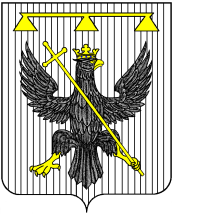 Администрация муниципального образования Северо-Одоевское Одоевского района ПОСТАНОВЛЕНИЕОт28.06.2019г.                          с. Апухтино                                          №45рассмотрев протест прокуратуры Одоевского района от 13.02.2019г. №7-02-2019/5, администрация муниципального образования Северо-Одоевское Одоевского района ПОСТАНОВЛЯЕТ:     Внести в постановление администрации муниципального образования Северо-Одоевское Одоевского района от 10.01.2012г № 2«Об утверждении Административного регламента предоставления муниципальной услуги "Представление информации о времени и месте различных по форме и тематике культурных мероприятий, праздников, встреч, представлений, смотров, конкурсов, концертов, выставок, вечеров, спектаклей"» (далее – постановление), следующие изменения:п.1.2. постановления  изложить в новой редакции:- Информация о порядке предоставления Муниципальной услуги содержит следующие сведения:1) наименование и почтовые адреса Администрации, МФЦ;2) справочные номера телефонов Администрации, МФЦ;3) адреса официальных сайтов Администрации, МФЦ в информационно-телекоммуникационной сети "Интернет" (далее - сеть "Интернет");4) график работы Администрации, МФЦ;5) требования к письменному запросу Заявителей о предоставлении информации о порядке предоставления Муниципальной услуги;6) перечень документов, необходимых для получения Муниципальной услуги;7) выдержки из правовых актов, содержащих нормы, регулирующие деятельность по предоставлению Муниципальной услуги;8) текст настоящего Административного регламента с приложениями;9) краткое описание порядка предоставления Муниципальной услуги;10) образцы оформления документов, необходимых для получения Муниципальной услуги, и требования к ним;11) перечень типовых, наиболее актуальных вопросов граждан, относящихся к компетенции Администрации, МФЦ, и ответы на них.     Информация о порядке предоставления Муниципальной услуги размещается на информационных стендах в помещениях Администрации и МФЦ, предназначенных для приема Заявителей, на официальном сайте Администрации и официальном сайте МФЦ в сети "Интернет", в федеральной муниципальной информационной системе "Единый портал государственных и муниципальных услуг (функций)" (далее - Единый портал государственных и муниципальных услуг), в государственной информационной системе Тульской области "Портал государственных и муниципальных услуг (функций) Тульской области" (далее - Портал государственных и муниципальных услуг Тульской области), а также предоставляется по телефону и электронной почте по обращению Заявителя.        Обеспечивается размещение информации о порядке предоставления услуги инвалидам с учетом ограничений их жизнедеятельности, в том числе, при необходимости, дублирование необходимой для получения услуги звуковой и зрительной информации, а также надписей, знаков и иной текстовой и графической информации знаками, выполненными рельефно-точечным шрифтом Брайля на контрастном фоне.В п.2.2. раздела 2.Стандарт предоставления муниципальной услуги добавить  раздел следующего содержания:			 Запрещено требовать от заявителя:-представления документов и информации или осуществления действий, представление или осуществление которых не предусмотрено нормативными правовыми актами, регулирующими отношения, возникающие в связи с предоставлением Муниципальной услуги-представления документов и информации, , которые в соответствии с нормативными правовыми актами Российской Федерации, нормативными правовыми актами субъектов Российской Федерации и муниципальными правовыми актами  находятся в распоряжении государственных органов, предоставляющих государственную услугу, иных государственных органов, органов местного самоуправления и (или) подведомственных государственным органам и органам  местного самоуправления организаций, участвующих в предоставлении государственных или муниципальных услуг, за исключением документов, указанных в части 6 статьи 7 Федерального закона;-представления документов и информации, отсутствие и (или) недостоверность которых не указывались при первоначальном отказе в приеме документов, необходимых для предоставления государственной или муниципальной услуги, либо в предоставлении государственной или муниципальной услуги, за исключением следующих случаев:а) изменение требований нормативных правовых актов, касающихся предоставления государственной или муниципальной услуги, после первоначальной подачи заявления о предоставлении государственной или муниципальной услуги;б) наличие ошибок в заявлении о предоставлении государственной или муниципальной услуги и документах, поданных заявителем после первоначального отказа в приеме документов, необходимых для предоставления государственной или муниципальной услуги, либо в предоставлении государственной или муниципальной услуги и не включенных в представленный ранее комплект документов;в) истечение срока действия документов или изменение информации после первоначального отказа в приеме документов, необходимых для предоставления государственной или муниципальной услуги, либо в предоставлении государственной или муниципальной услуги;г) выявление документально подтвержденного факта (признаков) ошибочного или противоправного действия (бездействия) должностного лица органа, предоставляющего государственную услугу, или органа, предоставляющего муниципальную услугу, государственного или муниципального служащего, работника многофункционального центра, работника организации, предусмотренной частью 1.1 статьи 16 Федерального закона от 27.07.2010 N 210-ФЗ «Об организации предоставления государственных и муниципальных услуг», при первоначальном отказе в приеме документов, необходимых для предоставления государственной или муниципальной услуги, либо в предоставлении государственной или муниципальной услуги, о чем в письменном виде за подписью руководителя органа, предоставляющего государственную услугу, или органа, предоставляющего муниципальную услугу, руководителя многофункционального центра при первоначальном отказе в приеме документов, необходимых для предоставления государственной или муниципальной услуги, либо руководителя организации, предусмотренной частью 1.1 статьи 16 настоящего Федерального закона, уведомляется заявитель, а также приносятся извинения за доставленные неудобства.П.2.8  изложить в новой редакции:-Справочная информация о месте нахождения Администрации, МФЦ, органов и организаций, участвующих в предоставлении Муниципальной услуги, их почтовые адреса, официальные сайты в сети "Интернет", информация о графиках работы, телефонных номерах и адресах электронной почты, официальные сайты государственных информационных систем в сети "Интернет" представлены в приложении N 1 к Административному регламенту.1.4. В раздел 5 добавить пункт следующего содержания:Заявитель может обратиться с жалобой в том числе в следующих случаях:1) нарушения срока регистрации запроса о предоставлении Муниципальной услуги, запроса о предоставлении двух и более муниципальных услуг в многофункциональных центрах при однократном посещении заявителя;        2) нарушения срока предоставления Муниципальной услуги. В указанном случае досудебное (внесудебное) обжалование заявителем решений и действий (бездействия) многофункционального центра, работника многофункционального центра возможно в случае, если на многофункциональный центр, решения и действия (бездействие) которого обжалуются, возложена функция по предоставлению соответствующих государственных или муниципальных услуг в полном объеме в порядке, определенном частью 1.3 статьи 16 Федерального закона от 27.07.2010 №210-ФЗ «Об организации предоставления государственных и муниципальных услуг»;        3) требования у Заявителя документов или информации либо осуществления действий, представление или осуществление которых не предусмотрено нормативными правовыми актами Российской Федерации, нормативными правовыми актами субъектов Российской Федерации, муниципальными правовыми актами для предоставления Муниципальной услуги;        4) отказ в приеме документов, предоставление которых предусмотрено нормативными правовыми актами Российской Федерации, нормативными правовыми актами субъектов Российской Федерации, муниципальными правовыми актами для предоставления государственной или муниципальной услуги, у заявителя;     5) отказ в предоставлении Муниципальной услуги, если основания отказа не предусмотрены федеральными законами и принятыми в соответствии с ними иными нормативными правовыми актами Российской Федерации,  законами и иными нормативными правовыми актами субъектов Российской Федерации, муниципальными правовыми актами. В указанном случае досудебное (внесудебное) обжалование заявителем решений и действий (бездействия) многофункционального центра, работника многофункционального центра возможно в случае, если на многофункциональный центр, решения и действия (бездействие) которого обжалуются, возложена функция по предоставлению соответствующих государственных или муниципальных услуг в полном объеме в порядке, определенном частью 1.3 статьи 16 Федерального закона от 27.07.2010          №210-ФЗ «Об организации предоставления государственных и муниципальных услуг»;6) затребования с Заявителя при предоставлении Муниципальной услуги платы, не предусмотренной нормативными правовыми актами Российской Федерации, нормативными правовыми актами субъектов Российской Федерации, муниципальными правовыми актами;    7) отказа Администрации, а также ее должностного лица, многофункционального центра, работника многофункционального центра, организаций, или их работников в исправлении допущенных ими опечаток и ошибок в выданных в результате предоставления Муниципальной услуги документах либо нарушения установленного срока таких исправлений. В указанном случае досудебное (внесудебное) обжалование заявителем решений и действий (бездействия) многофункционального центра, работника многофункционального центра возможно в случае, если на многофункциональный центр, решения и действия (бездействие) которого обжалуются, возложена функция по предоставлению соответствующих государственных или муниципальных услуг в полном объеме в порядке, определенном частью 1.3 статьи 16 Федерального закона от 27.07.2010№210-ФЗ «Об организации предоставления государственных и муниципальных услуг»;         8) нарушение срока или порядка выдачи документов по результатам предоставления Муниципальной услуги;      9) приостановление предоставления Муниципальной услуги, если основания приостановления не предусмотрены федеральными законами и принятыми в соответствии с ними иными нормативными правовыми актами Российской Федерации, законами и иными нормативными актами субъектов Российской Федерации, муниципальными правовыми актами. В указанном случае досудебное (внесудебное) обжалование заявителем решений и действий (бездействия) многофункционального центра, работника многофункционального центра возможно в случае, если на многофункциональный центр, решения и действия (бездействие) которого обжалуются, возложена функция по предоставлению соответствующих государственных или муниципальных услуг в полном объеме в порядке, определенном частью 1.3 статьи 16 Федерального закона от 27.07.2010 №210-ФЗ «Об организации предоставления государственных и муниципальных услуг».   10) требование у заявителя при предоставлении Муниципальной услуги документов или информации, отсутствие и (или) недостоверность которых не указывались при первоначальном отказе в приеме документов, необходимых для предоставления государственной или муниципальной услуги, либо в предоставлении государственной или муниципальной услуги, за исключением случаев, предусмотренных пунктом 4 части 1 статьи 7 Федерального закона от 27.07.2010 №210-ФЗ «Об организации предоставления государственных и муниципальных услуг». В указанном случае досудебное (внесудебное) обжалование заявителем решений и действий (бездействия) многофункционального центра, работника многофункционального центра возможно в случае, если на многофункциональный центр, решения и действия (бездействие) которого обжалуются, возложена функция по предоставлению соответствующих государственных или муниципальных услуг в полном объеме в порядке, определенном частью 1.3 статьи 16 Федерального закона от 27.07.2010          №210-ФЗ «Об организации предоставления государственных и муниципальных услуг».2. Обеспечить обнародование настоящего постановления путем размещения его на официальном сайте администрации  муниципального образования и на информационных стендах в установленном порядке.		3.Постановление вступает в силу с момента обнародования.				Глава  администрациимуниципального образованияСеверо-ОдоевскоеОдоевского района                                                                           Ю.С.АносовПриложение N 1к административному регламенту «Представление информации о времени и месте различных по форме и тематике культурных мероприятий,праздников,встреч,представлений,смотров,конкурсов,концертов,выставок,вечеров,спектаклей»СПРАВОЧНАЯ ИНФОРМАЦИЯ О МЕСТЕ НАХОЖДЕНИЯ, ГРАФИКЕ РАБОТЫ,КОНТАКТНЫХ ТЕЛЕФОНАХ,АДРЕСАХ ЭЛЕКТРОННОЙ ПОЧТЫ,МНОГОФУНКЦИОНАЛЬНЫХ  ЦЕНТРОВ И ОРГАНИЗАЦИЙ, УЧАСТВУЮЩИХ В ПРЕДОСТАВЛЕНИИ УСЛУГИ Участвующие организации:1. МКУК «Апухтинский КДЦ», адрес 301448, Тульская область, Одоевский район, с. Апухтино, ул. Центральная д.1, факс (48736)5-43-21,(48736) 5-43-19,  директор  МКУК «Апухтинский КДЦ» Шпирькова Юлия Александровна Администрация муниципального образования Северо-Одоевское Одоевского района, адрес: 301448, Тульская область, Одоевский район, с. Апухтино, ул. Центральная,  д.1,     факс (48736)5-43-21, (48736) 5-43-19, глава администрации,  муниципального образования Северо-Одоевское Одоевского района Аносов Юрий Сергеевич, почтовый ящик ased_mo_severoodoevskoe@tularegion.ruГрафик работы Администрации:Официальный сайт Администрации в информационно-коммуникационной сети "Интернет" (далее - сеть "Интернет"): https:/sevodoevskoe.ru.2. Многофункциональный центр предоставления государственных и муниципальных услуг.Место нахождения многофункционального центра: Тульская область, п. Одоев, ул. Льва Толстого, д. 1.График работы многофункционального центра:Почтовый адрес многофункционального центра: Тульская область, п. Одоев, ул. Льва Толстого, д. 1.Телефон call-центра: 8(800) 200-71-02.Официальный сайт многофункционального центра в сети "Интернет": www.mfc71.ru.Адрес электронной почты многофункционального центра в сети "Интернет": mfc.odoev.@tularegion.ru.      О внесении изменений в постановление администрации муниципального образования Северо-Одоевское Одоевского района от 10 января 2012 №2 «Об утверждении Административного регламента предоставления муниципальной услуги "Представление информации о времени и месте различных по форме и тематике культурных мероприятий, праздников, встреч, представлений, смотров, конкурсов, концертов, выставок, вечеров, спектаклей".        В соответствии с Федеральным законом от 27 июля 2010 года № 210-ФЗ «Об организации предоставления государственных и муниципальных услуг», постановлением Правительства Российской Федерации от 16 мая 2011 года № 373 «О Разработке и утверждении административных регламентов осуществления государственного контроля (надзора) и административных регламентов предоставления государственных услуг», на основании Устава муниципального образования Северо-Одоевское Одоевского района, ПонедельникС 9.00 до 18.00ВторникС 9.00 до 18.00СредаС 9.00 до 18.00ЧетвергС 9.00 до 18.00ПятницаС 9.00 до 17.00ПерерывС 13.00 до 14.00СубботаВыходной деньВоскресеньеВыходной деньПонедельникС 8.00 до 18.00 (перерыв: 13.00 - 13.30)ВторникС 8.00 до 20.00 (перерыв: 13.00 - 13.30)СредаС 8.00 до 18.00 (перерыв: 13.00 - 13.30)ЧетвергС 8.00 до 20.00 (перерыв: 13.00 - 13.30)ПятницаС 8.00 до 18.00 (перерыв: 13.00 - 13.30)СубботаС 9.00 до 16.00ВоскресеньеВыходной день